Проект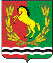   Совет     депутатовмуниципального образования  Алексеевский сельсоветАсекеевского района    Оренбургской областиТРЕТЬЕГО созываР Е Ш Е Н И Е.2016	                                                                          № О денежном содержании  главымуниципального образования  Алексеевский сельсоветВ соответствии с Законом Оренбургской области № 1611/339-IV-ОЗ от 10 октября 2007года «О муниципальной службе в Оренбургской области», постановлением Правительства Оренбургской области от 23 апреля 2010 года № 279-п «О внесении изменения в постановление Правительства Оренбургской области от 19 ноября 2008 года № 431-п», Устава муниципального образования Алексеевский ,  Совет депутатов решил:1. Установить состав денежного содержания главы муниципального образования Алексеевский сельсовет в размере:1.1. Месячный должностной оклад – 7235.00 рублей;1.2. Ежемесячную надбавку к должностному окладу за особые условия муниципальной службы в размере от 20 до 90 процентов;1.3. Ежемесячная надбавка к должностному окладу за выслугу лет на муниципальной службе выплачивается в размерах:при стаже муниципальной службы                                                   (проценты)от 1 года до 5 лет	                                                                                       10от 5 лет   до 10 лет                                                                                          15от 10 лет до 15 лет	                                                                                        20свыше 15 лет	                                                                                                   301.4. Ежемесячное денежное поощрение в размере до 50 % от должностного оклада;1.5.  Выплата районного коэффициента;1.6. Премия за выполнение особо важных и сложных заданий и по результатам работы за год - один раз в год в размере месячного фонда оплаты труда;1.7. Единовременная выплата при предоставлении ежегодного  оплачиваемого отпуска в размере двух должностных окладов.2.  Утвердить Положение о порядке и условиях выплаты премии за выполнение  особо важных и сложных заданий и по результатам работы за год  и материальной помощи главе муниципального образования   Алексеевский сельсовет  согласно приложению.3. Финансирование оплаты труда главы муниципального образования производить в пределах фонда оплаты труда, предусмотренного в бюджете муниципального образования на очередной финансовый год, утвержденном решением Совета депутатов.4. Признать утратившим силу решение Совета депутатов от  31.01.2013 года № 81/1 «О денежном содержании главы муниципального образования Алексеевский сельсовет»5. Настоящее решение вступает в силу после  обнародования и распространяется на правоотношения, возникшие с 01 мая  2016 года.Глава муниципального образования                                                        С.А.Курочкин  Приложение                                                                 к решению Совета депутатов                                                                             от 23.06. 2016 г.  №31  Положениео порядке и условиях выплаты премии за выполнение особо важных и сложных заданий и  по результатам работы  и материальной помощи  главе муниципального образования  Алексеевский сельсовет1.Общие  положения1.1.Положение о порядке и условиях выплаты премии за выполнение особо важных и сложных заданий и по результатам работы за год,  материальной помощи главе муниципального образования  Алексеевский сельсовет  (далее – Положение) разработано в  соответствии с действующим законодательством Российской Федерации, Оренбургской области и устанавливает порядок выплаты:-премии за выполнение особо важных и сложных заданий и по результатам работы за год;-материальной помощи.1.2.Настоящее Положение распространяется на главу муниципального образования Алексеевский сельсовет, денежное содержание которого осуществляется из средств местного бюджета.1.3. Выплаты, установленные настоящим Положением выплачиваются за счет фонда оплаты труда, в пределах утвержденных ассигнований по смете.2.Премия за выполнение особо важных и сложных заданий и по результатам  работы за год2.1. Премирование выборного должностного лица - главы муниципального образования производится в пределах средств оплаты труда аппарата управления и максимальными размерами не ограничивается.2.2. Премия за выполнение особо важных и сложных заданий выплачивается по итогам  работы за 1 квартал, полугодие, и по итогам работы за год.2.3.Премия  за выполнение особо важных и сложных заданий  может выплачиваться к профессиональному празднику, нерабочим праздничным дням, установленным законодательством Российской Федерации.2.4.Основными показателями премирования являются:1) обеспечение  полноты сборов (не менее 90 %) закреплённых доходных источников муниципального бюджета;2) участие муниципалитета в областных и районных программах по развития села и его инфраструктуры;3) участие в разработке программ, проектов  нормативно- правовых актов направленных на улучшение социально – экономического положения в  Алексеевском сельсовете (проведение энергетического обследования, по подготовке проекта Правил землепользования и застройки муниципального образования Алексеевский сельсовет Асекеевского района Оренбургской области, смет капитального ремонта водопровода, на ремонт  внутрипоселковых  дорог); 4) качественное выполнение обязанностей, предусмотренных Уставом муниципального образования Алексеевский сельсовет Асекеевского района Оренбургской области;5) укрепление материально-технической базы муниципалитета.Премия  начисляется пропорционально отработанному времени.3. Материальная помощьМатериальная помощь главе муниципального образования Алексеевский сельсовет оказывается, в связи со смертью близких родственников, рождением ребенка, бракосочетанием, к юбилейным датам (достижения возраста 25,30,35,40,45,50 лет) по достижению пенсионного возраста 55 и 60 лет и праздничным дням  при наличии денежных средств в местном бюджете  в размере одного должностного оклада.Основанием для выплаты материальной помощи является распоряжение главы муниципального образования Алексеевский сельсовет